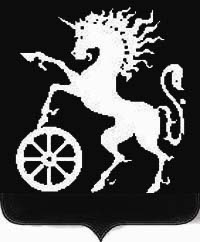 РОССИЙСКАЯ ФЕДЕРАЦИЯКРАСНОЯРСКИЙ КРАЙБОГОТОЛЬСКИЙ ГОРОДСКОЙ  СОВЕТ ДЕПУТАТОВШЕСТОГО СОЗЫВАР Е Ш Е Н И Е27.10.2022                                        г. Боготол                                          № 9-152О должности председателя Контрольно-счетного органа города БоготолаРуководствуясь Федеральным законом от 06.10.2003 №131-ФЗ «Об общих принципах организации местного самоуправления в Российской Федерации», Федерального закона от 7 февраля 2011 года № 6-ФЗ «Об общих принципах организации и деятельности контрольно-счетных органов субъектов Российской Федерации и муниципальных образований», руководствуясь статьями 32, 70 Устава городского округа город Боготол Красноярского края, и в связи с государственной регистрацией органа местного самоуправления «Контрольно-счетный орган города Боготола» в качестве юридического лица, Боготольский городской Совет депутатов РЕШИЛ:Вывести из структуры Боготольского городского Совета депутатов с 01 ноября 2022 года муниципальную должность «Председатель Контрольно-счетного органа города Боготола».         2. С 01 ноября 2022 года  муниципальная должность «Председатель Контрольно-счетного органа города Боготола» на постоянной основе замещается в органе местного самоуправления «Контрольно-счетный орган города Боготола» в качестве юридического лица.3. Контроль за исполнением настоящего решения возложить на председателя Боготольского городского Совета депутатов.4. Разместить на официальном сайте муниципального образования город Боготол www.bogotolcity.ru в сети Интернет.5. Решение вступает в силу со дня его принятия. Председатель Боготольского                                 Глава города Боготолагородского Совета депутатов____________ А.М. Рябчёнок                               ___________ Е.М. Деменкова